MAYORBOARD MEMBERSGreg Nelson – ChairBert Scouten – Co-ChairKelley CarreiroJosephine JonesKeith Forrester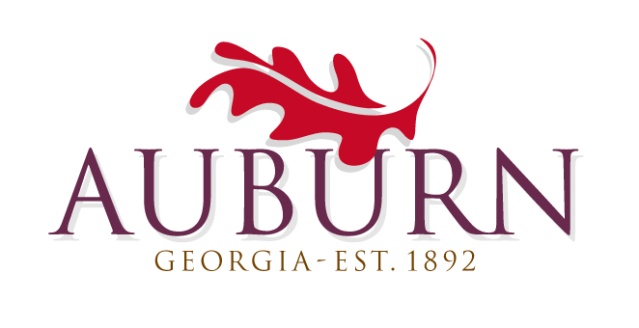 CITY OF PARKS AND LEISUREREGULAR MEETINGFOR    Wednesday, March 8, 20176:30 PMLocation:  Council ChambersBUSINESS:  Approval of February minutesDiscussion:John Nelm’s Memorial Bench in front of Auburn PD update – Bert ScoutenUpcoming AYA Spring Baseball Season update Special Events / Auburn Ever After participation2-year / 5-year Park Improvement Plan – Greg NelsonShackelford Park Camp Shelters – Keith ForresterPlayground / Play Area at 6th Street Park – Bert ScoutenShackelford Park Exercise Trail & Swing Set Proposal – Greg NelsonCitizen CommentsAdjournAgenda subject to change prior to meeting